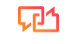 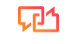 ORIGINALPRE-APPROVED, PRE-AUTHORIZED and PRE-PAID I am eternal essence, now embodied in humanity made up of free, conscious and alive women and men, fully manifested in bodies of flesh, bone and blood.
WE IS I AM THE NATION eternal essence, active voice of nature that lives and now claims and disposes to be adequately perceived and received.The recipient is responsible for the immediate transmission or within the best reasonable timeframe of notifications between subordinates and superiors within the company organization chart, as per custom promoted and taken up by the Uniform Commercial Code.
UCC §1-103 "PRINCIPAL AGENT DOCTRINE" and subsequent amendments	 - notification to the executive is notification to the employee, notification to the employee and notification to the executive -to anyone who claims to hold this role / office / officehttps://www.law.cornell.edu/ucc/1/1-103* NOT NEGOTIABLE *REPRODUCIBLE IN JUDGMENT IN THE APPROPRIATE VENUES BEFORE THE WHOLE OF HUMANITY,AS WELL AS THE PRIMARY SOURCE OF ALL CREATIONBefore all of humanity I solemnly affirm that this sworn declaration,
in the form of an Affidavit, it hides nothing, no part of it is false and its contents
they are true to the best of my present knowledge. The Original Source, Prime Creator is my witness.
From woman / man viva / o,also perceivedo / a with the sound of words name surnamehenceforth denominato / a I AManyone who, vested with the necessary authority, receives this Affidavit, is reminded that, by law,
the recipient is obliged to refute with due evidence point by pointor, by sworn, written and duly verified declaration under penalty of perjury and fraud, no later than a reasonable period of time, established therein of 15 consecutive calendar days from receipt of this deed. It is also specified that any total or partial failure to refute the sworn statements included in this deed within the indicated time frame, renders the affidavit undeniable for all the foreseen effects.During these terms, any judicial action of any kind is precluded; every act, regulatory procedure of any nature and consequent possible executive action and / or in the course of judgment, are suspended and interrupted by IO SONO.If even a single point of the affidavit remains unanswered and / or undeniable,all the Affidavit is considered undeniable.Once the terms have passed, WE IS I AM THE NATION, eternal essence incarnate,orders the extinction of the judgment and the extinct statute of limitations.Taking note of the principles of the affidavit:All living men and women know that the foundation of law and commerce is to tell the truth, the whole truth and nothing but the truth.Truth, as a valid statement of reality, is sovereign in commerce.In business, an undeniable Affidavit is the truth.In commerce, an undeniable Affidavit has the effect of a sentence; it is law and by force of law.All men and women alive will be able to create an equitable compensation / remedy equal to the damage suffered and endow it with legitimacy by inserting it in their Affidavit.All men and women alive must receive legal and legitimate remedy / compensation;
if a remedy does not exist or if the remedy has been subverted, you can create a remedy for yourself and give it credibility by expressing it in your Affidavit.Corporate governance is based on commercial affidavits, commercial contracts, commercial ties and the like et idem sonans.Noting the following facts:As of November 28, 2012, by virtue of the Eternal, Universal and International documents by The One People's Public Trust 1776 (OPPT1776) including UCC Doc. # 2013032035, # 2012127914, # 2012127810, # 2012127854 and # 2012127907, in perpetuity , Doc. # 2000043135, also duly registered in the public “Recorder of Deeds” duly verified by the Washington DC District of Columbia, Washington, USA United States of America (official link to click and follow after creating your account):https://countyfusion4.kofiletech.us/countyweb/login.do?countyname=WashingtonDC, all reaffirmed, without prejudice, nunc pro tunc, praeterea preterea, the private law company, United States of America, UNITED STATES, United States, "STATE OF ...", "State of ..." and international equivalents and with it all the jurisdictions, documents, et al., which claim to have existed are void, canceled, duly canceled, for ius causae by I AM. CANCELLATION ON BANKS ON PAPER Ref. TRUE BILL: WA DC UCC Doc. # 2012114776 of 24 October 2012, and previous and subsequent ones.Any and all DEEDS of incorporation are null, void or otherwise annulled, including those of the alleged government of the private law company REPVBBLICA ITALIANA (ITALY REPUBLIC OF CIK #: 0000052782; SIC: 8888-FOREIGN GOVERNMENTS), et idem sonans, including any and all its abbreviations, idem sonans or other legal forms including but not limited to all those forms of law also known as the Civil Code, Criminal Code, Civil Procedure, Criminal Procedure, Nautical Code, Traffic Code, et al. , financial and managerial and included and envisaged therein; each and all BELONGING OFFICES, including any and all OFFICIALS, including PUBLIC OFFICIALS, all Law Enforcement, PUBLIC ADMINISTRATION EMPLOYEES, EXECUTIVE ORDERS, TREATIES, CONSTITUTIONS, BELONGING MEMBERS,The aforementioned DECLARATION OF FACTS, UCC Doc. # 2012127914, integrated and identified in this deed, reaffirmed and redefined here, remains unrefounded and exists as an Absolute Truth of Law, in trade and in BEING, registered in the public register and available in the online archive at the following web address: https://archive.org/details/OPPTUCCFILINGSit is an ordinance of Universal Law, valid in and for the whole world.Furthermore, attention is drawn to the DECLARATION & ORDER (orig. DECLARATION & ORDER)
Ref: UCC Doc. # 2012096074, 09 September 2012, duly reconfirmed and ratified by COMMERCIAL BILL UCC Doc. # 2012114586 and TRUE BILL UCC Doc. # 2012114776, which establishes:volunteers among the military"Arrest and take into custody any and all in their own person, their agents, employees, and other actors, regardless of the choice of domicile, who own, operate and favor private monetary systems by issuing, collecting, activating legal enforcement systems, or that implement systems of slavery against the citizens of countless states ", and" take back all private monetary systems, systems of tracking, transfer, issue, collection, systems of legal execution, which implement systems of slavery "."... All beings of the Creator help without delay all public servants identified herein, to implement, protect, preserve and complete this ORDER by all means of the Creator and created, as indicated herein, by, with, and under his own full personal responsibility ... ".From now on, the respondents duly informed, act exclusively in their own and unlimited liability, property and personal, each as an individual entity, unlike a natural person, legal person, public official and the like et idem sonans, without a corporate governmental protection network, without any immunitỳ, are liable for direct or indirect damages, according to the UNIFORM COMMERCIAL CODE (UCC) Trade Law, the only form of law still valid, preserved and protected by public order UCC §1-103 and by subsequent papers, for any and all type of illegal and illegitimate conduct that causes any and all damage and / or loss to every Homo qui vivit (unlike Extraterritorial Body, Legal Representative LR, human person, human being, natural person, legal fiction, citizen,user, patient, individual, legal person, legal entity, legal indictment center et similia et idem sonans), including psychophysical and material damage deriving from:	 
detention, inspection, search and any other form of restriction and deprivation of inalienable freedoms; compulsory health treatment (TSO), vaccination, molecular tests, antigen tests, serological tests, salivary tests, nasopharyngeal tests, invasive medical practices without free and informed consent, any and all known and unknown tests and tools, not specifically mentioned here , used for taking biological samples, genetic material and the like et idem sonans; from the so-called green health certificate or "Green Pass" et similia et idem sonans; from discrimination, ostracism, fraud, wrongdoing, and the like; any and all forms, methods, structures and methods of mortgage, financing, overdraft, overdraft, interest, charges, guarantee, surety, investment and the like et idem sonans; seizure of property,	
Therefore, should persevere in acting in the name and on behalf of a foreclosed entity, void, annulled and canceled, causing any harm to men and women alive and free as established herein, the Respondents, in their individual and unlimited capacity, would come to be absolutely responsible.Such actions give rise to legitimate proceedings brought forward against the Respondents pursuant to public order UCC §1-305, including but not limited to the mortgage on the Respondents' assets; even if the very serious crime of enslavement of Homo is perpetrated here vivit in a living body of flesh, bones and blood, of the men and women alive and free of the Earth constituting the New Governance enacted in force and governed by I AM US IT IS THE NATION.	
https://www.law.cornell.edu/ucc/1/1-305Therefore, act fully under Commercial Law, under public policy UCC §1-103 and The One People's Public Trust 1776 procedure, as an individual entity, without a corporate governmental network of protection, under your full and unlimited personal and property liability, under penalty of perjury and fraud and prejudice and dishonor before the Prime Creator and the Natural, Universal, Divine, Eternal Law and Free Will.The refutation of all the documents of the procedure filed by The One People's Public Trust 1776, to date never received by the powers that be, is to be considered valid only if sworn, duly verified under penalty of perjury and fraud before the courts competent and before the Prime Creator.Having matured a reasonable doubt on the practices of corruption generally widespread against the individual and collective sovereignty of the peoples of the Earth and having ascertained the failure to refute the deposits mentioned above, without prejudice to the fundamental right recognized by you of "resistance to any form of external oppression or domestic ”, the consent of I AM is expressly revoked and is denied to any and all forms of usurpation of the fundamental rights that are inalienable, inalienable, convertible into privileges, and pre-existing to any form of administration.	
This denial is valid as a declaration of secession from the corrupt system, keeping all the rights of the declarant formally reserved - UCC 1- 308. https://www.law.cornell.edu/ucc/1/1-308As of November 25, 2021, the UNKNOWN AFFIDAVIT by PEC, Notification and Evidence of Dishonor - UCC 3-503 & UCC 3-505, to the SEDICENT GOVERNMENT of the presumed Italian Republic (ITALY REPUBLIC OF CIK # 0000052782; SIC: 8888- FOREIGN GOVERNMENTS) sent by WE AND I AM THE NATION, it is JUDGMENT in all its 27 points (specify another number if you had added other points, then delete this sentence in blue), thus entailing the firm termination of any and all commercial contracts from origin to fraud, lies and enslavement (see the return receipts attached).By virtue of what has been expressed so far, in addition to the points of the sworn affidavit sent to the self-styled GOVERNMENT by certified e-mail on 01 July 2021, which remained unconfirmed beyond the deadline, generating the appropriate Notification and Evidence of Dishonor, dated 15 October 2021, in accordance with the UCC code, for non-compliance, article 3-503 Remedy, Executive Order of Application - Declaration & Order and evidence of dishonor in accordance with UCC code, article 3-505, https://www.law.cornell.edu/ucc/3/3-503, 		 ----https://www.law.cornell.edu/ucc/3/3-505
I AM WE IS THE NATION SAYS THAT:	

1. The Notification and Evidence of Dishonor, following the failure to refute the GOVERNMENT Affidavit of01 July 2021 having become final judgment and termination firm in the trade, it entailed the provision of the overwriting of status: Vivit Homo in mens, anima et spiritus,name surname, pre-juridical and pre-state, now replaces the physical PERSONSurname name fruit of the relative legal fiction SURNAME NAME et idem sonans.		
It is true? Yup?If the answer is NO, the Respondent is obliged to refute with appropriate evidence within the timeframe stated.
 Add your points here if any. 
	
It is true? YES? If NO, refute.Please remember that:Upon failure to comply and apply the aforementioned rebuttal, no later than 15 consecutive calendar days from the receipt of this Affidavit, IO SONO immediately arranges and declares the lifting from your duties and acting roles; establishes and determines the immediate execution of the commercial lien listed above and of the Remedy / Compensation.Furthermore, it provides for the filing and cancellation of presumed debts, deeds, precepts, injunctions, provisions, proceedings and similia et idem sonans, attributed to legal fiction. SURNAME NAME et similia et idem sonans to date nothing and canceled by I AM.I AM WE IS, name surname one / a de LA NAZIONE disposes and declares:the Value and the Re-enactment of each and all the praescripta created by I AM, in this case Projections, Applications, Affidavit, et similia et idem sonans, andto travel without hindrance with any and all means designed to create motion and movement, used and enjoyed in free choice by IO SONO, also called motor vehicles, motor vehicles, vehicles, trucks, vans, boats, ships, boats, airplanes and the like, and similia et idem sonans, towards all lands, waters, air and ether, in free passage without limitation and perception of limitations also called: barrier, port area, customs, border, state, embassies, universes, multiverse, and of any and any instrument aimed at limiting the Free Movement of I AM in any and all PLACES, DIMENSIONS, SPACE, TIME, andto travel with the Universal Pass, created and issued by LA NAZIONE, autographed and accepted by IO SONO as the only travel document and including any and all conditions also perceived and said in the sound of words such as: passport, driving license, license driving license, navigation license, license of ..., permit of ..., registration certificate, revision and protection of the traveling vehicle and its travelers in the full Responsibility and Reliability of I AM as Homo qui vivit free on this planet, andthat no alleged request for psycho-physical examination, medical examination, eye examination and the like et idem sonans for suitability for travel is accepted by I AM, andthat the Applications on each and all means of travel DOAI - DECLARATION OF APPLICATION OF I AM, within the Free Movement Projection, completely replace all the documents designed to authorize the movement of any and all means of travel and accommodation, including and not limited to the Unique Document of Circulation and Ownership of the vehicle in use (Vehicle Registration Card and Certificate of Ownership of the vehicle);add any points of your Remedy; (otherwise delete this line)WE IS I AM THE NATION authorizes the Supreme Force of Order and Balance to apply the Military Order (Ref. UCC filingsDoc. # 2012096074) in order to dismiss and arrest those acting in prejudice and dishonor, and to restore peace and harmony in every plane of existence.By autographing, I declare that I AM competent in giving free witness as Homo qui vivit in mens, anima et spiritus.WITHOUT PREJUDICE UCC §1-308 WITHOUT DISONOR
Vivit Homo in mens, anima et spiritus_______________________________________IAM-nc-mmggayyyAs a Public Notary, the red fingerprint of Homo qui vivit in mens, anima et spiritus prevails over and replaces the notarial seal, therefore, it consolidates the unique authentication of the erga omnes autograph, as well as the proof before the 'Whole humanity of its status in life, recalling the bright red color of blood as evidence of this fact.	

This form of authentication is also a symbol of the Ius Sanguinis of pre-juridical and pre-state aboriginal Humanity which guards the mother Earth according to natural principles, as well as universal and founded 
THE NATION with the noble intention of guaranteeing respect for its ancestry and descent. 

The fingerprint also conforms to customary and customary uses, customs and practices, now consolidated since time immemorial in the agreements in honor between Homo et Homo. 	
Any other interpretation of this sealing method not mentioned above is expressly excluded.

The present Affidavit is the Absolute Truth, the whole Truth and nothing but the Truth, to the best of my current knowledge, in this written form which is the phonetic transcription of my Vibrational Energy, verbally expressed by I AM US IT IS THE NATION that bears witness to it together with the living Homo / Homines, my witness / s, also perceived as: (in the absence of witnesses, delete this last sentence and the lines below for the autographs and footprints of the witnesses)


____________________________________ ___________________________________

autograph (s), name and surname legible, fingerprint and ref. IAM-nc-mmggayyy 
The latter part with the QR code, if you do not want to or if it creates problems of layout, can be deleted like these notes in blue, since in any case in the text there are always the reference linkshttps://www.law.cornell.edu/ucc/1/1-103QR code referring to UCC 1-103 code 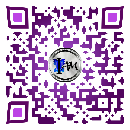 https://countyfusion4.kofiletech.us/countyweb/login.do?countyname=WashingtonDC
QR code referring to the official WA DC archive 	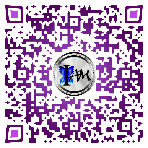  https://archive.org/details/OPPTUCCFILINGS
QR code referring to the OPPT UCC FILINGS archive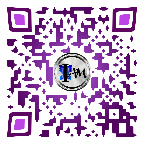 
https://www.law.cornell.edu/ucc/1/1-305
QR code referring to UCC 1-305 code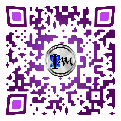 https://www.law.cornell.edu/ucc/1/1-308
QR code referring to UCC 1-308 code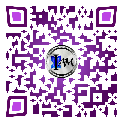 https://www.law.cornell.edu/ucc/3/3-503		 -----------
QR code referring to the code UCC 3-503	

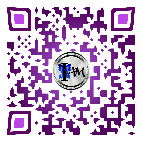 
https://www.law.cornell.edu/ucc/3/3-505
QR code referring to the code UCC 3-505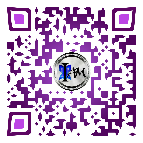 